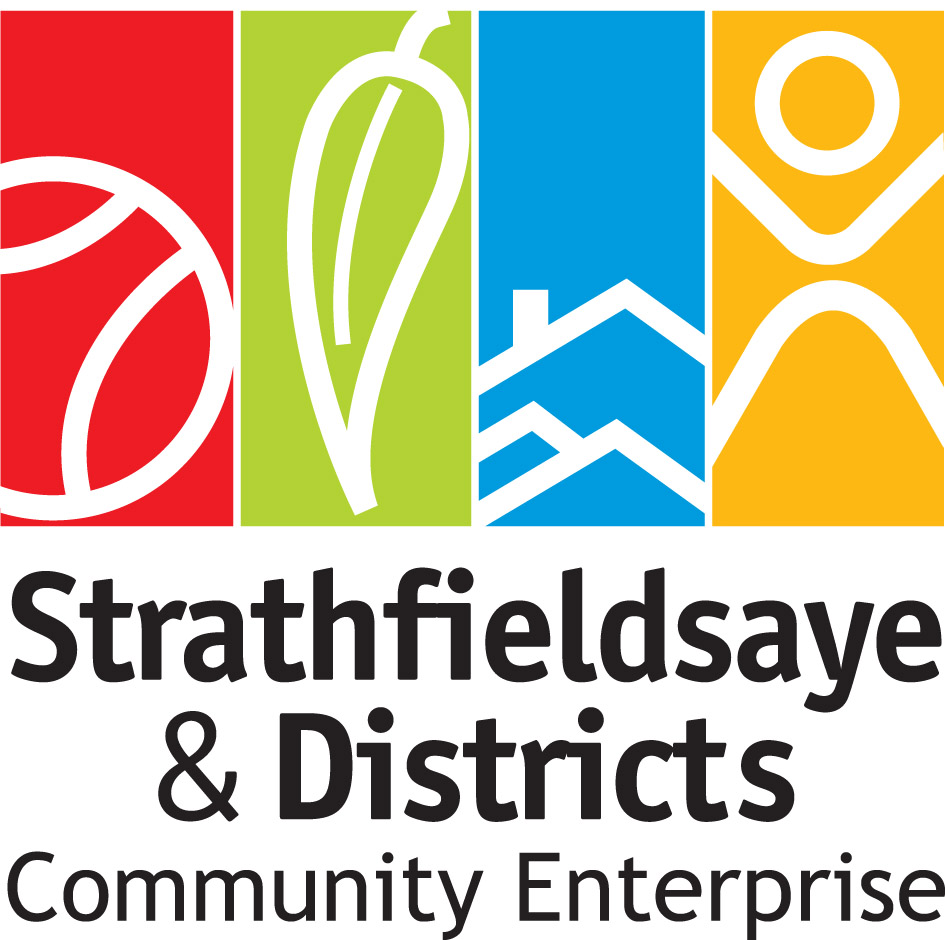 4 October 2021Notice of the annual general meeting of Strathfieldsaye and Districts Community EnterpriseDear member,This is to advise you of the upcoming annual general meeting of the members of Strathfieldsaye and Districts Community Enterprise. The details of this meeting are as follows: Attached are:the agenda for this meeting the minutes of the last annual general meeting.At the meeting, members will have the opportunity to:find out about SDCE’s activities and financesask questions about the operations and finances of SDCEspeak about any items on the agendaAt the meeting, members will be asked to:accept the minutes of the last annual general meeting accept the annual reportaccept the annual financial statementappoint directorsPlease RSVP to sdce@strathfieldsaye.com.auRegards,Dennis Johanson ChairDate:Monday 1st November 2021Time:7pmPlace: Virtual Meeting via Zoom. 